MondayTuesdayWednesdayThursdayFridaySpecial Entrée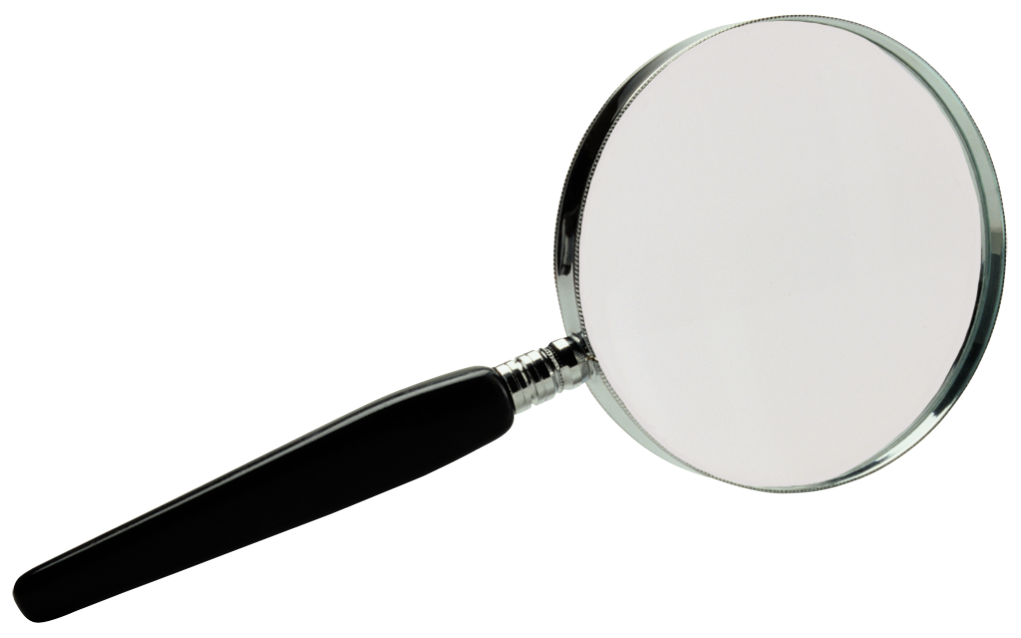 Grades 6-8 onlyAvailable as entrée choices everyday: PB & J sandwich with graham crackers and cheese stickFresh Garden Salad with Pita Bread 1Spicy Thai Noodles Steamed Broccoli Mandarin Oranges 2American Chop Suey Garden Side Salad Crispy Crunchy Chic Peas Apple Slices3Chicken Caesar Salad Half Pita Bread Fresh Pear National Cookie Day!   4Personal PizzaCarrot Sticks – MA Grown!Pepper Slices Creamy Ranch Hummus Light Ranch DressingFruit CookieChoco-Sunbutter & Banana wrap 7Chicken Nuggets CondimentsDinner RollCorn Honey Glazed Carrot coins Peaches 8Choice of Hamburger or Cheeseburger on a WW Bun Tomato & Lettuce Toppers Pickles CondimentsBlueberry Crisp Homemade Baked Beans 9Pulled Pork Sandwich on a Bun Roasted Potatoes Garden Side Salad Light Ranch DressingApple Crisp 10Mac & Cheese Steamed Broccoli Roasted Cauliflower Strawberries   11Domino’s Pizza Carrot Sticks – MA Grown!Pepper Slices Broccoli Florets Lite Ranch Dip Fresh Fruit NE Turkey WrapFresh carved turkey, tangy cranberry sauce, and stuffing serving in a wrap14French Toast Sticks SyrupSausage Roasted Sweet Potato with Cinnamon & Brown SugarBlueberry Dipping Sauce 15Crispy Chicken Patty on a Bun Tomato & Lettuce Toppers Steamed Broccoli Strawberries 16Grilled Cheese Sandwich Tomato Soup Garden Side Salad Light Ranch DressingWarm Cinnamon Apples 17Personal Pizza Carrot SticksPepper Slices Creamy Ranch Hummus Light Ranch DressingFresh Fruit   18No Lunch served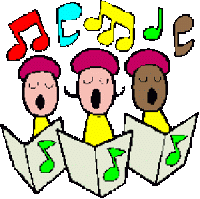 Lunch MuncherHam, turkey, cheese, crackers and baby carrots served with light ranch dressing21Whole Wheat Pancakes SyrupSausage Roasted Sweet Potato with Cinnamon & Brown SugarBlueberry Dipping Sauce First Day of Winter! 22Domino’s Pizza Carrot Sticks Pepper Slices Broccoli Florets Lite Ranch Dip Fruit 23Half dayNo lunch served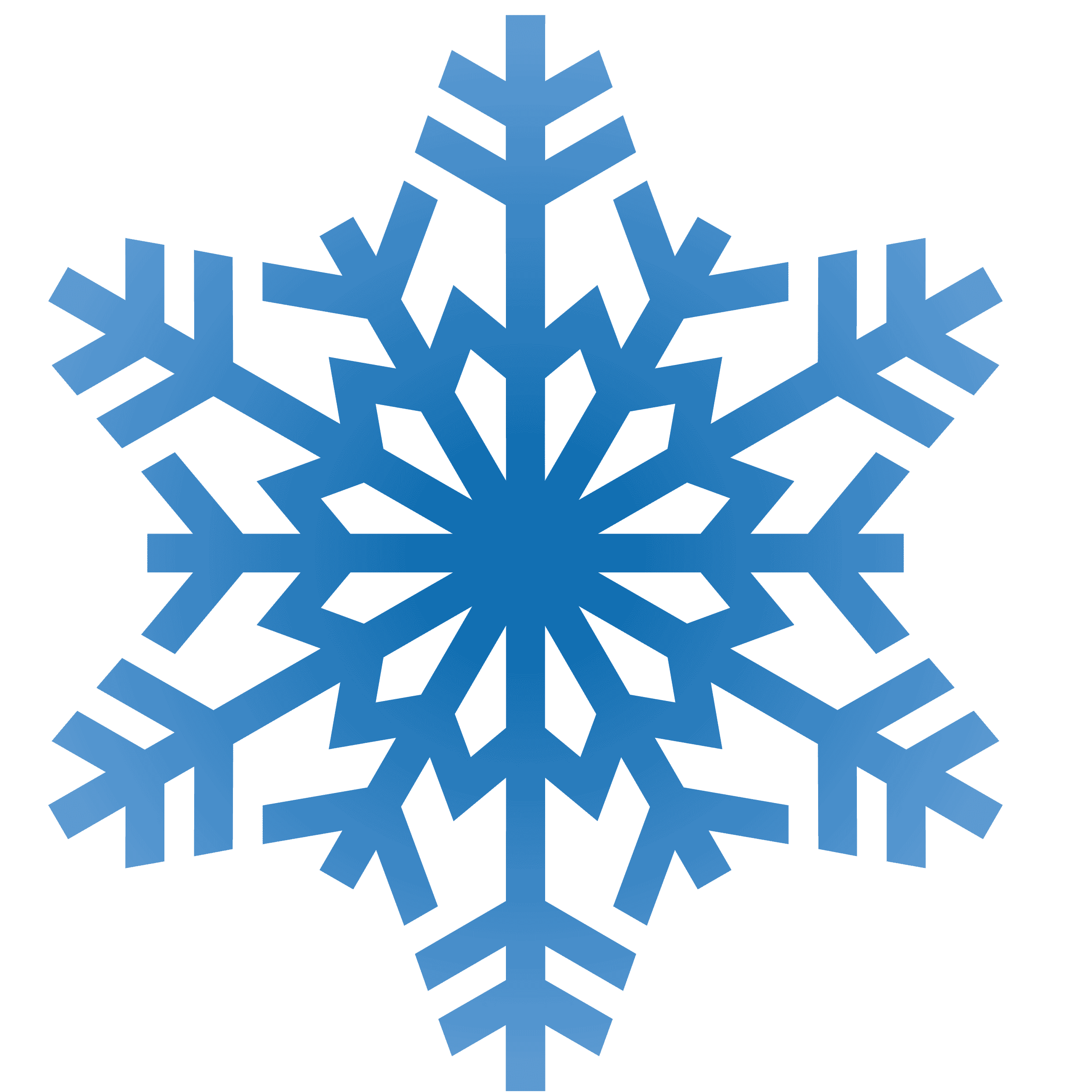 24No School-Christmas Eve!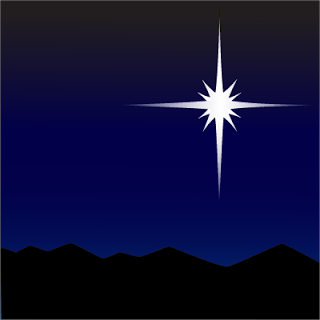   25No School-Merry Christmas!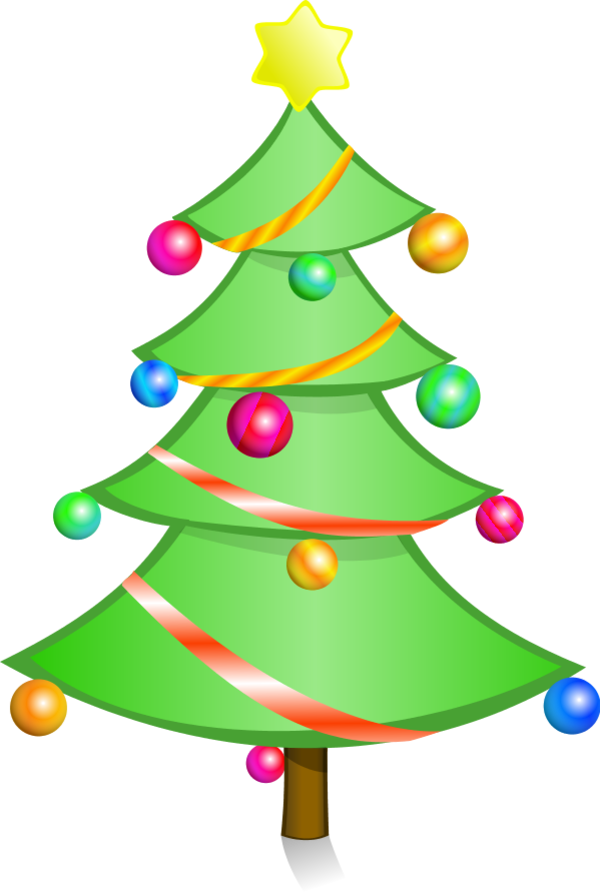 Breakfast for Lunch!Cereal,Giant Cinnamon Graham GoldfishMini yogurt Parfait Cheese Stick